Attribute Based Encryption In IoT DevicesDr. Shaik Jaffer ValiDepartment of Computer Science, Andhra Pradesh, India.Jaffershaik003@gmail.comABSTRACTThe improvement of the Web of matters (IoT) basically impacts our day to day and expert life. Home and workplace computerization are in modern times substantially less difficult with the execution of IoT. Numerous sensors are associated with display screen the advent line, or to manipulate an computerized local weather is presently a reality. Sensors are presently sufficiently smart to observe a local weather and moreover deliver over the Web. That is the reason, executing an IoT framework internal the introduction line, emergency clinics, workplace space, or at domestic ought to be advantageous as a human can join over the Web on every occasion to comprehend the climate. 61% of Worldwide Information Company (IDC) studied associations are efficiently in search of after IoT drives, and 6.8% of the ordinary IT spending plans is moreover being disbursed to IoT drives. Be that as it may, the safety probabilities are as but unclear, and 34% of respondents added up that data safety is their indispensable difficulty. The main aim of this paper is to provide an entrance manipulate framework that is dynamic, adaptable, and lightweight. This proposed admittance manipulate format can get IoT sensors alongside with protect sensor information and required very less cooperation time.Keywords— IoT devices, access control, Worldwide Information Company (IDC), Gateway response  INTRODUCTION The Web of Things (IoT) is normally used to identify a bunch of related objects (or things) that are straightforwardly related with one some other or related thru a swap or cloud administration making use of the Web [2]. Worldwide Media transmission Association (ITU) first proposed the notion of IoT in 2005. Then, at that point, the length of IoT started and the notion of IoT has superior after some time [3, 4]. The core idea is to make an agency of associated elements. These factors may want to be people, PCs, books, vehicles, domestic machines, Cell phones, and so on, and have a locatable and understandable area on the Web. They can carry by opening a channel with some different element, giving and getting administrations on every occasion [3]. The vital functionality of IoT hubs is to accumulate local weather statistics for the authorized client. These sensor hubs are dependable, convenient, modest and easy to incorporate. It likewise has much less computational intricacies. These developments are serving the shape blocks of auto, clinical care, coordinated factors, natural checking, and several others. In a delivered collectively methodology, the utility stage is in charge for social event data from factors internal the agency and provide assist to distinct substances. The software stage on the Web controls the verification, approval and records movement [3, 4, 5]. In this theory, as it were the unified methodology has been concept of. Cell telephone innovation has in addition developed considerably after some time [6]. Prior days' PDAs have been utilized just to settle on choices and ship quick instantaneous messages. Be that as it may, presently, it has grow to be extra clever and progressed with the excessive net information transmission, central processor speed, memory, and ability limit (Figure 1). These headways are currently empowering a patron to contain their phone telephones in their personal and trained conditions [8,9]. It adds adaptability to the purchaser doing their professional and household occupations and assists them with turning out to be greater useful as they are involving their favored and recognized innovation in their daily existence. However, as Cell smartphone is more strong than IoT sensor hubs, it can track, examine and manipulate a sensor hub with becoming approval. A Cell telephone can likewise take section in the IoT organizations, and as it has truely managing energy contrasted with other low-controlled gadgets, the protection can be in chance on the off threat that the Cell cellphone does not have gorgeous power [10].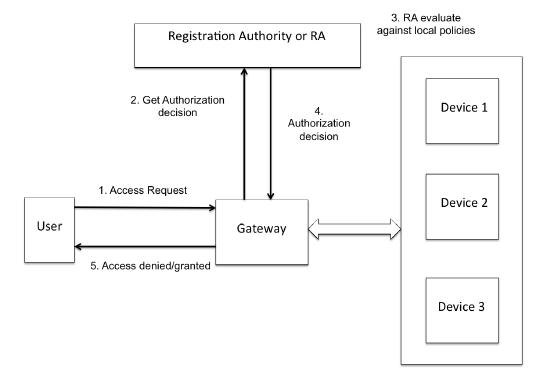 Figure 1 – Access control in IoT environmentWhile a Cell telephone is interfacing with the IoT organization, it is essentially not possible to confirm that the authentic customer is utilizing the gadget. On the off hazard that the Cell telephone receives related with the affected person checking framework in the clinical medical institution or any house security framework, the protection of that agency should be penetrated. A versatile reply for IoT protection probabilities is turning into necessary as the IoT devices have an assortment of computational intricacy and memory. Such an reply can allow customers to get their information, and assets, too as, they can work the whole business enterprise with their versatile gadgets [11-13]. A special property based totally approval framework formed on the gadget's context oriented facts is proposed to warranty a received conversation between client's mobile smartphone and IoT sensor hubs. The proposed strategy gathers system context oriented data what's more, computes two stage have confidence esteem in mild of the method set with the aid of the supervisor of the organization.IOT ARRANGEMENTS IN ACCESS CONTROL FRAMEWORKIn the IoT climate, get entry to manipulate is imperative to make certain that important believed purchasers can refresh gadget programming, get right of entry to sensor data or order the sensors to play out an activity. Access manipulate settle information proprietorship troubles and empowers new administrations like Sensors As a Help, the place sensors gave facts to clients. Access manage empowers to impart IoT device statistics to authorized consumers to allow each prescient upkeep and assurance of the sensitive statistics [15]. For that cause get admission to manipulate in IoT placing is becoming increasingly greater substantial safety issue and get admission to manipulate in IoT putting is talked about beneath. Utilization Control(UCON):		Widely wide-spread access control that zeroed in on validated clients, have faith the executives that covers approval for obscure clients in the open agency (Web), and computerized privileges the board to protect client-side assets.UCON empowers command over each halfway controllable local weather and prerequisites the place focal authority is not accessible. Zhang and Gong [17] contends that UCON is effective in IoT local weather considering that it gives alterability. Customary get admission to manage frameworks do not uphold run-time change [18]. The consent is made previously the entrance control, and it may now not be modified in the course of at any factor get admission to control. The desire is made by way of contrasting the safety stages between the subject(user) and the article. Be that as it may, UCON offers the workplace to change the upsides of the qualities of the topics and the objects on runtime which upholds the adaptability also, protection required for IoT climate. The progressions will be affected in the following exchange [19].The UCON accommodates approval, commitments, conditions, coherence, and impermanence to offer assist to manipulate use of property in IoT climate. In view of fluffy hypothesis, this methodology proposes get admission to manipulate techniques and cycle in view of the reflection of UCON mannequin and appraisal model. In any case, there is a couple of trials current that does not supply adequate proof or certainty of involving this methodology in IoT hubs.Capacity Based Admittance Control(CapBAC):	In CapBAC, the entrance manipulate offers patron an top notch get entry to token to get to an asset. Up to a client's entrance freedoms are refreshed, the assets freedoms needn't hassle with to be refreshed. This is an benefit in the IoT setting. In a decentralized climate, most of the disbursed IoT frameworks contain a server that awards get right of entry to token. A consumer presents this entrance token whilst they are associating straightforwardly to the IoT devices [20].A element portrayal of the Capacity Based Admittance Control (CapBAC) framework for overseeing get admission to manipulate internal the European FP7 IoT@Work project.The CapBAC model fills in as follows: a device (Gadget 1) receives the token with its ability composed. Then, at that point, it (Gadget 1) presents this token to every other machine (Gadget 2) that it wishes to get to. The device (Gadget 2) gives a assist added to the token via checking the token. This CapBAC framework has a few elements like legitimacy period, alloted freedoms, challenge profundity and adaptability. Notwithstanding, this entrance control model does not uphold on phone telephones yet. Trait Based Admittance Control(ABAC): Quality based totally admittance manage offers an alternate methodology to approval and get right of entry to depends on a consumer having express qualities [21]. This method offers a better get admission to manage framework by means of becoming a member of customer credit as nicely as one of a kind statistics (IP Address, Macintosh Address, Area). As hostile to making use of the job of an accepted client, ABAC joins numerous qualities to settle on a placing aware preference for a sensor at run-time.Versatile get admission to manipulate [22] is deliberate by means of ISSA Start to end Trust Working Gathering and relies upon on ABAC (Property Based Admittance Control). It takes get entry to options in view of traits of the solicitation. Access manipulate processes are characterised to have confidence the solicitation and restrict the dangers. The entrance method shifts contingent upon the have confidence of the bringing up patron and gadget. Be that as it may, it isn't always normally possible to accumulate the have confidence preparations with each one of the hubs in a flash. It relies upon on ABAC but can be stretched out to ability access manage and job primarily based admittance control. Different key-based admittance manipulate preparations likewise have been proposed for a variety of IoT software situations.The accompanying explores have been completed to in addition boost key-based admittance manipulate conference in IoT. 1. Li et al [20] gives high quality enterprise protection IOT Application Convention savvy Administration Security Application Convention (ISSAP). It decreases the above of facts belongings and utilizations an data bundle epitome component which joins cross-stage correspondences with encryption, mark and verification calculation to lay out a strong correspondence framework in IoT.2. Liang et al [21] plans a norm and RSA-based safety engineering with two-way verification for the IoT. It relies upon on present Web principles, and Datagram Transport Layer Security (DTLS) convention, which is set amongst transport and utility layer. This validation is performed during DTLS handshake and exchange of 2048-piece RSA keys. The extensive evaluation suggests that this engineering offers message respectability, classification, and genuineness with adequate sensible energy, start to end inertness, and reminiscence above.PROPOSED DESIGNA dynamic and bi-directional trust correspondence between transportable clients, cloud, and sensor property would be a gainful approach to fulfill the exploration objective. A special trait based totally internet approval framework is proposed to lay out a trustful correspondence that can sift via lousy needs besides all and sundry else in IoT climate. That implies it gets the net approval needs from the versatile purchasers to get to sensor statistics and approve the clients' solicitation by assessing placing information in the cloud to assurance protection and safety of the sensor information. WebSocket convention offers a secure affiliation from passage server to the cloud application. The placing data from clients' devices assists the cloud with distinguishing assuming the ongoing consumer is the actual client, which is the fantastic focal factor of this theory [22]. In this cycle, the pernicious solicitations are sifted thru which implies IT divisions or Framework Managers do not want to display the solicitations produced the usage of telephone telephones as nicely as permitting admittance to each versatile gadget (Figure 2). Cloud can continue to be away from vindictive solicitations barring telling the Framework Manager. These solicitations will be stored in the unsolicited mail solicitations to survey later by using Framework Manager. In this proposed arrangement, the portable cooperations do not want to be checked all times, and the connections with the sensor devices will be covered In widespread Work process.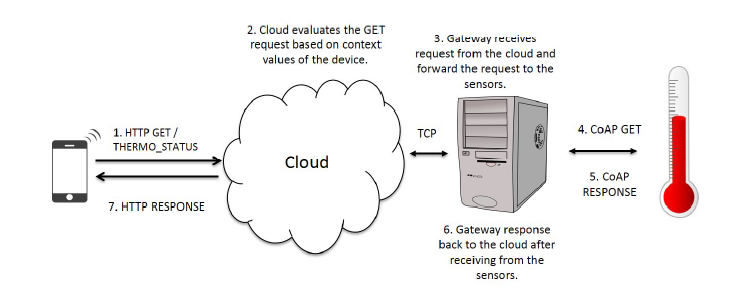 Figure 2 – Proposed solutionIn this postulation, the goal is to manipulate get admission to by means of ascertaining an underlying have confidence esteem in versatile/compact gadgets and in a while compute the remaining have confidence esteem in the cloud. This two layer approval framework is proposed to give all the extra magnificent approval between the versatile/compact devices and IoT property thru the cloud. In determine 4.3, the versatile patron sends a solicitation to the cloud framework for approval reason. The gadget gathers location information, net availability type, macintosh tackle and barely any different facts as relevant data and ascertains an underlying believe esteem in the regional device using these placing values. The estimation of establishing believe esteem is anticipated to verify that the device isn't always utilising any foreordained or static statistics to hack the framework and the fundamental statistics in the cloud is being despatched from the phone phone. This will reduce the number of pointless needs and restriction load on the cloud. Subsequent to ascertaining the regional have confidence esteem, on the off hazard that it doesn't meet the base restriction esteem, then the transportable utility indicates a blunder message to the client also, prevents the solicitation from being dealt with further. Assuming the regional believe esteem acquires enough believe analyzed to the base restriction esteem, then the versatile customer sends the solicitation to the cloud for extra handling [23]. However, the solicitation is despatched to the cloud server, mobilephone telephones do not achieve admittance to the sensor data proper away. In the first place, the cloud receives the solicitation to approve these placing information with characterized techniques and later on chooses if the phone smartphone can get to these sensor gadgets. The authentic door needs consent to take part in the cloud. The cloud has the indispensable qualification to take a look at this affiliation and acknowledges whether or not the door is legitimate. The affiliation amongst door and cloud is gotten, and at anything factor cloud acknowledges a solicitation, it sends the solicitation returned to the door. The passage then makes a CoAP message and sends it to the goal IoT hub. the proposed framework is created by using increasing the traditional approval framework in IoT climate. The traditional verification framework (username/email and secret word) is what we used to log into a variety of casual conversation and on-line interfaces [24]. At the outset, the proposed method confirms the solicitation send via a consumer in mild of putting facts gathered from the gadget. It computes an underlying have faith esteem in view of these placing values (Organization, Web availability, and Area) in the gadget. If the deliberate trust esteem meets the base restriction esteem, versatile customer sends the solicitation to the cloud utility to access these sensor gadgets. Presently prior to enabling the solicitation to get to sensor information, the solicitation made by the purchaser will verify in mild of the decided have faith worth, and strategies characterised with the aid of the organization. The reason for this evaluation is to register any other have confidence esteem by means of thinking about putting values, have faith esteem, approaches what's more, allowing the system to get to these sensors for a time span. The device can function simply the undertakings that are authorized via the cloud. On the off risk that a device has simply Understood consent, it can now not Compose or CONTROL these sensors. Then again, in the match that the system has Compose or CONTROL consent, a client will honestly choose to manage the sensor devices by means of their Cell phone. On the off hazard that the ultimate believe esteem would not meet the least part esteem, then the cloud declines the solicitation, and the consumer wants to remember upon the further approval. For the in addition approval, the purchaser may want to want to reply to a thriller question.This exploration has proven that effective get right of entry to manage framework can raise out in IoT climate. Utilizing REST as constructing plan, IoT administrations can be proficiently fabricated and despatched to manipulate an IoT climate. In any case, there are difficulties like trust, confirmation, deferral, and framework above due to consolidating cell phones, cloud, and sensors. Sensors are a low-controlled device with reminiscence limitations, and that is why executing current organisation protection preparations in the sensors is hard. The focal factor of this work is to guarantee respectable approval framework for IoT via supplying Cloud and trait based totally admittance control. This examination proposes an engineering that introduced a special get admission to manipulate framework that can supply a client admittance to the IoT property wondering about the putting facts from the client's telephone smartphone [25]. The proposed method endorses an entrance for a meeting, and the belongings can be gotten in view of the consent stage cautioned through the Framework Manager. The dedication of this work is to guarantee the enough protection of the IoT property as properly as preserving the patron journey at an simple degree by permitting the device for person and specialist use.At first, this layout analyzes the approval needs at the system degree and later in the cloud. Adding two layers of protection to get to IoT's belongings make the methodology extra strong and barring adding delay [27]. Likewise in future, retaining the client's solicitation records will enable the customer an probability to get the entrance regardless of whether the solicitation does not coordinate o.k. with the association's approaches. Existing preparations in IoT get entry to controls are broke down earlier than enhancements are advertised. The convention was carried out and assessed on Raspberry PI 3, Google Application Motor and Android telephone phones. These equipment designs are typically utilized in IoT applications. Assessment effects exhibit that for a norm number of rules, the affiliation season of this proposed engineering required some funding to end the entirety collaboration. In spite of the reality that cloud is incorporated, the effect suggests that it gives no dormancy. The laptop chip use and reminiscence utilization is likewise at an insignificant level. Besides, this method will become beneficial whilst placing away also, investigating the sensor facts for extra explores. The association presents possible, quick, and reliable IoT climate. This strategy is counseled the place the application requires dynamic deliver collectively access, placing away and figuring electricity and drawing in versatile gadgets [23-26]. It is possible to supplant Google Cloud with some different picks as the cloud utility is free in the situation. Additionally, some different conference can be utilized in sensor degree as lengthy as it affords identical protection degree as CoAP does.CONCLUSIONThe vital middle used to be the state of affairs when one transportable purchaser collaborates with a sensor gadget. In this postulation, the execution was once completed to provide a proof-of-idea. The collaboration time, pc chip utilization, and reminiscence use was estimated to proof that the framework is rapid and solid. The affiliation time and the framework above were simply estimated. What's to come designs normally encompass planning greater examinations with proper malevolent information and incorporating consumer well known of conduct. Weighted Setting Values: Further trials can be supposed to know the enormous placing values with the aid of weighting them separately. By moving the loads, we can have a highest quality comprehension of which placing values are required and which are excess. Genuine Malware: The exams do not supply substantial verification of safety. It will intrigue to become aware of how the framework acts assuming we ship malignant statistics to the cloud. These examinations will assist us to be aware of how properly the proposed engineering features in regards to security. Various kinds of Access Control: Investigations can be meant to analyze between ABAC, RBAC, and distinct different get entry to manage frameworks concerning protection and dependability. Look at Between Trust Models: There are a ton of current have confidence fashions reachable at the existing time, and these believe fashions can be carried out in this framework to verify which mannequin performs best.REFERENCESGarg, S., Gentry, C., Halevi, S., Sahai, A., & Waters, B. (2013). Attribute-based encryption for circuits from multilinear maps. In Advances in Cryptology–CRYPTO 2013 (pp. 479-499). Springer Berlin Heidelberg.Gorbunov, S., Vaikuntanathan, V., & Wee, H. (2015). Attribute-based encryption for circuits. Journal of the ACM (JACM), 62(6), 45.Hohenberger, S., & Waters, B. (2013). Attribute-based encryption with fast decryption. In Public-Key Cryptography–PKC 2013 (pp. 162-179). Springer Berlin Heidelberg.Lewko, A., & Waters, B. (2012). New proof methods for attribute-based encryption: Achieving full security through selective techniques. In Advances in Cryptology–CRYPTO 2012 (pp. 180-198). Springer Berlin Heidelberg.Li, J., Chen, X., Li, J., Jia, C., Ma, J., & Lou, W. (2013, September). Fine-grained access control system based on outsourced attribute-based encryption. In European Symposium on Research in Computer Security (pp. 592- 609). Springer Berlin Heidelberg.Yadav, R., & Bhadoria, R. S. (2015, April). Performance analysis for Android runtime environment. In Communication Systems and Network Technologies (CSNT), 2015 Fifth International Conference on (pp. 1076-1079). IEEE.Attrapadung, N., Herranz, J., Laguillaumie, F., Libert, B., De Panafieu, E., &Ràfols, C. (2012). Attribute-based encryption schemes with constant-size ciphertexts. Theoretical computer science, 422, 15-38.Li, J., Huang, X., Li, J., Chen, X., & Xiang, Y. (2014). Securely outsourcing attribute-based encryption with checkability. IEEE Transactions on Parallel and Distributed Systems, 25(8), 2201-2210.Sahai, A., & Waters, B. (2012). Attribute-based encryption for circuits from multilinear maps. arXiv preprint arXiv:1210.5287.Jung, T., Li, X. Y., Wan, Z., & Wan, M. (2015). Control cloud data access privilege and anonymity with fully anonymous attribute-based encryption. IEEE Transactions on Information Forensics and Security, 10(1), 190-199.Chi, P. W., & Lei, C. L. (2015). Audit-Free Cloud Storage via Deniable Attribute-based Encryption.Bethencourt, J., Sahai, A., & Waters, B. (2007, May). Ciphertext-policy attribute-based encryption. In 2007 IEEE symposium on security and privacy (SP'07) (pp. 321-334). IEEE.Jung, T., Li, X. Y., Wan, Z., & Wan, M. (2015). Control cloud data access privilege and anonymity with fully anonymous attribute-based encryption. IEEE Transactions on Information Forensics and Security, 10(1), 190-199.Wang, G., Liu, Q., & Wu, J. (2010, October). Hierarchical attribute-based encryption for fine-grained access control in cloud storage services. In Proceedings of the 17th ACM conference on Computer and communications security (pp. 735-737). ACM.Li, M., Yu, S., Ren, K., & Lou, W. (2010, September). Securing personal health records in cloud computing: Patient-centric and fine-grained data access control in multi-owner settings. In International Conference on Security and Privacy in Communication Systems (pp. 89- 106). Springer Berlin Heidelberg.Ruj, S., Stojmenovic, M., &Nayak, A. (2012, May). Privacy preserving access control with authentication for securing data in clouds. In Cluster, Cloud and Grid Computing (CCGrid), 2012 12th IEEE/ACM International Symposium on (pp. 556-563). IEEE.Yang, K., Jia, X., Ren, K., Zhang, B., &Xie, R. (2013). DAC-MACS: effective data access control for multiauthority cloud storage systems. IEEE Transactions on Information Forensics and Security, 8(11), 1790-1801.Zhao, F., Nishide, T., & Sakurai, K. (2011, May). Realizing fine-grained and flexible access control to outsourced data with attribute-based cryptosystems. In International Conference on Information Security Practice and Experience (pp. 83-97). Springer Berlin Heidelberg.Wang, G., Liu, Q., Wu, J., &Guo, M. (2011). Hierarchical attribute-based encryption and scalable user revocation for sharing data in cloud servers. computers & security, 30(5), 320-331.Li, M., Yu, S., Cao, N., & Lou, W. (2011, June). Authorized private keyword search over encrypted data in cloud computing. In Distributed Computing Systems (ICDCS), 2011 31st International Conference on (pp. 383- 392). IEEE.Liang, K., Fang, L., Susilo, W., & Wong, D. S. (2013, September). A ciphertext-policy attribute-based proxy reencryption with chosen-ciphertext security. In Intelligent Networking and Collaborative Systems (INCoS), 2013 5th International Conference on (pp. 552-559). IEEE.Zhu, Y., Ma, D., Hu, C. J., & Huang, D. (2013, May). How to use attribute-based encryption to implement rolebased access control in the cloud. In Proceedings of the 2013 international workshop on Security in cloud computing (pp. 33-40). ACM.Li, J., Jia, C., Li, J., & Chen, X. (2012, October). Outsourcing encryption of attribute-based encryption with mapreduce. In International Conference on Information and Communications Security (pp. 191-201). Springer Berlin Heidelberg.Herranz, J., Laguillaumie, F., &Ràfols, C. (2010, May). Constant size ciphertexts in threshold attribute-based encryption. In International Workshop on Public Key Cryptography (pp. 19-34). Springer Berlin Heidelberg.Vipul Goyal, Omkant Pandey, Amit Sahai and Brent Waters, Attribute-Based Encryption for Fine-Grained Access Control of Encrypted Data ACM CCS (2006)Bhadoria, R. S., Bansal, R., & Alexander, H. (2011). Analysis of Frequent Item set Mining on Variant Datasets. Internal Journal of Computer Technology Application, 2(5), 1328-1333.Wang, P., Feng, D., & Zhang, L. (2011, December). Towards attribute revocation in key-policy attribute based encryption. In International Conference on Cryptology and Network Security (pp. 272-291). Springer Berlin Heidelberg.